State of California                                                                                                      Contract Number: 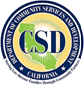 Department of Community Services and Development                                             Date Submitted:  Community Services Division								Contract Year: Work Plan CSD 641 Rev. 12/10/21Contractor Name:Contact Person and Title:Phone Number and Ext.:Email Address:Program/Service NameProgram/Service NameProgram DescriptionProgram DescriptionDomain(s)(check all that apply)Example: Homeless Care ProgramExample: Homeless Care ProgramExample:A six bed, 24-hour recuperative care program at Memorial Shelter for homeless clients discharged from the hospital. Example:A six bed, 24-hour recuperative care program at Memorial Shelter for homeless clients discharged from the hospital.  Employment Education and Cognitive Development Income and Asset Building Housing Health and Social/Behavioral Development Civic Engagement and Community Involvement Employment Education and Cognitive Development Income and Asset Building Housing Health and Social/Behavioral Development Civic Engagement and Community Involvement Employment Education and Cognitive Development Income and Asset Building Housing Health and Social/Behavioral Development Civic Engagement and Community Involvement Employment Education and Cognitive Development Income and Asset Building Housing Health and Social/Behavioral Development Civic Engagement and Community Involvement Employment Education and Cognitive Development Income and Asset Building Housing Health and Social/Behavioral Development Civic Engagement and Community Involvement Employment Education and Cognitive Development Income and Asset Building Housing Health and Social/Behavioral Development Civic Engagement and Community Involvement Employment Education and Cognitive Development Income and Asset Building Housing Health and Social/Behavioral Development Civic Engagement and Community Involvement Employment Education and Cognitive Development Income and Asset Building Housing Health and Social/Behavioral Development Civic Engagement and Community Involvement Employment Education and Cognitive Development Income and Asset Building Housing Health and Social/Behavioral Development Civic Engagement and Community Involvement Employment Education and Cognitive Development Income and Asset Building Housing Health and Social/Behavioral Development Civic Engagement and Community Involvement Employment Education and Cognitive Development Income and Asset Building Housing Health and Social/Behavioral Development Civic Engagement and Community Involvement Employment Education and Cognitive Development Income and Asset Building Housing Health and Social/Behavioral Development Civic Engagement and Community Involvement Employment Education and Cognitive Development Income and Asset Building Housing Health and Social/Behavioral Development Civic Engagement and Community Involvement Employment Education and Cognitive Development Income and Asset Building Housing Health and Social/Behavioral Development Civic Engagement and Community Involvement Employment Education and Cognitive Development Income and Asset Building Housing Health and Social/Behavioral Development Civic Engagement and Community Involvement Employment Education and Cognitive Development Income and Asset Building Housing Health and Social/Behavioral Development Civic Engagement and Community Involvement Employment Education and Cognitive Development Income and Asset Building Housing Health and Social/Behavioral Development Civic Engagement and Community Involvement Employment Education and Cognitive Development Income and Asset Building Housing Health and Social/Behavioral Development Civic Engagement and Community Involvement Employment Education and Cognitive Development Income and Asset Building Housing Health and Social/Behavioral Development Civic Engagement and Community Involvement Employment Education and Cognitive Development Income and Asset Building Housing Health and Social/Behavioral Development Civic Engagement and Community Involvement Employment Education and Cognitive Development Income and Asset Building Housing Health and Social/Behavioral Development Civic Engagement and Community Involvement Employment Education and Cognitive Development Income and Asset Building Housing Health and Social/Behavioral Development Civic Engagement and Community Involvement Employment Education and Cognitive Development Income and Asset Building Housing Health and Social/Behavioral Development Civic Engagement and Community Involvement Employment Education and Cognitive Development Income and Asset Building Housing Health and Social/Behavioral Development Civic Engagement and Community Involvement Employment Education and Cognitive Development Income and Asset Building Housing Health and Social/Behavioral Development Civic Engagement and Community Involvement Employment Education and Cognitive Development Income and Asset Building Housing Health and Social/Behavioral Development Civic Engagement and Community Involvement Employment Education and Cognitive Development Income and Asset Building Housing Health and Social/Behavioral Development Civic Engagement and Community Involvement Employment Education and Cognitive Development Income and Asset Building Housing Health and Social/Behavioral Development Civic Engagement and Community Involvement Employment Education and Cognitive Development Income and Asset Building Housing Health and Social/Behavioral Development Civic Engagement and Community Involvement Employment Education and Cognitive Development Income and Asset Building Housing Health and Social/Behavioral Development Civic Engagement and Community Involvement Employment Education and Cognitive Development Income and Asset Building Housing Health and Social/Behavioral Development Civic Engagement and Community Involvement Employment Education and Cognitive Development Income and Asset Building Housing Health and Social/Behavioral Development Civic Engagement and Community Involvement Employment Education and Cognitive Development Income and Asset Building Housing Health and Social/Behavioral Development Civic Engagement and Community Involvement Employment Education and Cognitive Development Income and Asset Building Housing Health and Social/Behavioral Development Civic Engagement and Community Involvement Employment Education and Cognitive Development Income and Asset Building Housing Health and Social/Behavioral Development Civic Engagement and Community Involvement Employment Education and Cognitive Development Income and Asset Building Housing Health and Social/Behavioral Development Civic Engagement and Community Involvement Employment Education and Cognitive Development Income and Asset Building Housing Health and Social/Behavioral Development Civic Engagement and Community Involvement Employment Education and Cognitive Development Income and Asset Building Housing Health and Social/Behavioral Development Civic Engagement and Community Involvement Employment Education and Cognitive Development Income and Asset Building Housing Health and Social/Behavioral Development Civic Engagement and Community Involvement Employment Education and Cognitive Development Income and Asset Building Housing Health and Social/Behavioral Development Civic Engagement and Community Involvement Employment Education and Cognitive Development Income and Asset Building Housing Health and Social/Behavioral Development Civic Engagement and Community Involvement Employment Education and Cognitive Development Income and Asset Building Housing Health and Social/Behavioral Development Civic Engagement and Community Involvement Employment Education and Cognitive Development Income and Asset Building Housing Health and Social/Behavioral Development Civic Engagement and Community Involvement Employment Education and Cognitive Development Income and Asset Building Housing Health and Social/Behavioral Development Civic Engagement and Community Involvement Employment Education and Cognitive Development Income and Asset Building Housing Health and Social/Behavioral Development Civic Engagement and Community Involvement Employment Education and Cognitive Development Income and Asset Building Housing Health and Social/Behavioral Development Civic Engagement and Community Involvement Employment Education and Cognitive Development Income and Asset Building Housing Health and Social/Behavioral Development Civic Engagement and Community Involvement Employment Education and Cognitive Development Income and Asset Building Housing Health and Social/Behavioral Development Civic Engagement and Community Involvement Employment Education and Cognitive Development Income and Asset Building Housing Health and Social/Behavioral Development Civic Engagement and Community Involvement Employment Education and Cognitive Development Income and Asset Building Housing Health and Social/Behavioral Development Civic Engagement and Community Involvement Employment Education and Cognitive Development Income and Asset Building Housing Health and Social/Behavioral Development Civic Engagement and Community Involvement Employment Education and Cognitive Development Income and Asset Building Housing Health and Social/Behavioral Development Civic Engagement and Community Involvement Employment Education and Cognitive Development Income and Asset Building Housing Health and Social/Behavioral Development Civic Engagement and Community Involvement Employment Education and Cognitive Development Income and Asset Building Housing Health and Social/Behavioral Development Civic Engagement and Community Involvement Employment Education and Cognitive Development Income and Asset Building Housing Health and Social/Behavioral Development Civic Engagement and Community Involvement Employment Education and Cognitive Development Income and Asset Building Housing Health and Social/Behavioral Development Civic Engagement and Community Involvement Employment Education and Cognitive Development Income and Asset Building Housing Health and Social/Behavioral Development Civic Engagement and Community Involvement Employment Education and Cognitive Development Income and Asset Building Housing Health and Social/Behavioral Development Civic Engagement and Community Involvement Employment Education and Cognitive Development Income and Asset Building Housing Health and Social/Behavioral Development Civic Engagement and Community Involvement Employment Education and Cognitive Development Income and Asset Building Housing Health and Social/Behavioral Development Civic Engagement and Community Involvement Employment Education and Cognitive Development Income and Asset Building Housing Health and Social/Behavioral Development Civic Engagement and Community Involvement Employment Education and Cognitive Development Income and Asset Building Housing Health and Social/Behavioral Development Civic Engagement and Community Involvement Employment Education and Cognitive Development Income and Asset Building Housing Health and Social/Behavioral Development Civic Engagement and Community Involvement Employment Education and Cognitive Development Income and Asset Building Housing Health and Social/Behavioral Development Civic Engagement and Community Involvement Employment Education and Cognitive Development Income and Asset Building Housing Health and Social/Behavioral Development Civic Engagement and Community Involvement Employment Education and Cognitive Development Income and Asset Building Housing Health and Social/Behavioral Development Civic Engagement and Community Involvement Employment Education and Cognitive Development Income and Asset Building Housing Health and Social/Behavioral Development Civic Engagement and Community Involvement Employment Education and Cognitive Development Income and Asset Building Housing Health and Social/Behavioral Development Civic Engagement and Community Involvement Employment Education and Cognitive Development Income and Asset Building Housing Health and Social/Behavioral Development Civic Engagement and Community Involvement Employment Education and Cognitive Development Income and Asset Building Housing Health and Social/Behavioral Development Civic Engagement and Community Involvement Employment Education and Cognitive Development Income and Asset Building Housing Health and Social/Behavioral Development Civic Engagement and Community Involvement Employment Education and Cognitive Development Income and Asset Building Housing Health and Social/Behavioral Development Civic Engagement and Community Involvement Employment Education and Cognitive Development Income and Asset Building Housing Health and Social/Behavioral Development Civic Engagement and Community Involvement Employment Education and Cognitive Development Income and Asset Building Housing Health and Social/Behavioral Development Civic Engagement and Community Involvement Employment Education and Cognitive Development Income and Asset Building Housing Health and Social/Behavioral Development Civic Engagement and Community Involvement Employment Education and Cognitive Development Income and Asset Building Housing Health and Social/Behavioral Development Civic Engagement and Community Involvement Employment Education and Cognitive Development Income and Asset Building Housing Health and Social/Behavioral Development Civic Engagement and Community Involvement Employment Education and Cognitive Development Income and Asset Building Housing Health and Social/Behavioral Development Civic Engagement and Community Involvement Employment Education and Cognitive Development Income and Asset Building Housing Health and Social/Behavioral Development Civic Engagement and Community Involvement Employment Education and Cognitive Development Income and Asset Building Housing Health and Social/Behavioral Development Civic Engagement and Community Involvement Employment Education and Cognitive Development Income and Asset Building Housing Health and Social/Behavioral Development Civic Engagement and Community Involvement Employment Education and Cognitive Development Income and Asset Building Housing Health and Social/Behavioral Development Civic Engagement and Community Involvement Employment Education and Cognitive Development Income and Asset Building Housing Health and Social/Behavioral Development Civic Engagement and Community Involvement Employment Education and Cognitive Development Income and Asset Building Housing Health and Social/Behavioral Development Civic Engagement and Community Involvement Employment Education and Cognitive Development Income and Asset Building Housing Health and Social/Behavioral Development Civic Engagement and Community Involvement Employment Education and Cognitive Development Income and Asset Building Housing Health and Social/Behavioral Development Civic Engagement and Community Involvement Employment Education and Cognitive Development Income and Asset Building Housing Health and Social/Behavioral Development Civic Engagement and Community Involvement Employment Education and Cognitive Development Income and Asset Building Housing Health and Social/Behavioral Development Civic Engagement and Community Involvement Employment Education and Cognitive Development Income and Asset Building Housing Health and Social/Behavioral Development Civic Engagement and Community Involvement Employment Education and Cognitive Development Income and Asset Building Housing Health and Social/Behavioral Development Civic Engagement and Community Involvement Employment Education and Cognitive Development Income and Asset Building Housing Health and Social/Behavioral Development Civic Engagement and Community Involvement Employment Education and Cognitive Development Income and Asset Building Housing Health and Social/Behavioral Development Civic Engagement and Community Involvement Employment Education and Cognitive Development Income and Asset Building Housing Health and Social/Behavioral Development Civic Engagement and Community Involvement Employment Education and Cognitive Development Income and Asset Building Housing Health and Social/Behavioral Development Civic Engagement and Community Involvement Employment Education and Cognitive Development Income and Asset Building Housing Health and Social/Behavioral Development Civic Engagement and Community Involvement Employment Education and Cognitive Development Income and Asset Building Housing Health and Social/Behavioral Development Civic Engagement and Community Involvement Employment Education and Cognitive Development Income and Asset Building Housing Health and Social/Behavioral Development Civic Engagement and Community Involvement Employment Education and Cognitive Development Income and Asset Building Housing Health and Social/Behavioral Development Civic Engagement and Community Involvement Employment Education and Cognitive Development Income and Asset Building Housing Health and Social/Behavioral Development Civic Engagement and Community Involvement Employment Education and Cognitive Development Income and Asset Building Housing Health and Social/Behavioral Development Civic Engagement and Community Involvement Employment Education and Cognitive Development Income and Asset Building Housing Health and Social/Behavioral Development Civic Engagement and Community Involvement Employment Education and Cognitive Development Income and Asset Building Housing Health and Social/Behavioral Development Civic Engagement and Community Involvement Employment Education and Cognitive Development Income and Asset Building Housing Health and Social/Behavioral Development Civic Engagement and Community Involvement Employment Education and Cognitive Development Income and Asset Building Housing Health and Social/Behavioral Development Civic Engagement and Community Involvement Employment Education and Cognitive Development Income and Asset Building Housing Health and Social/Behavioral Development Civic Engagement and Community Involvement Employment Education and Cognitive Development Income and Asset Building Housing Health and Social/Behavioral Development Civic Engagement and Community Involvement Employment Education and Cognitive Development Income and Asset Building Housing Health and Social/Behavioral Development Civic Engagement and Community Involvement Employment Education and Cognitive Development Income and Asset Building Housing Health and Social/Behavioral Development Civic Engagement and Community Involvement Employment Education and Cognitive Development Income and Asset Building Housing Health and Social/Behavioral Development Civic Engagement and Community Involvement Employment Education and Cognitive Development Income and Asset Building Housing Health and Social/Behavioral Development Civic Engagement and Community Involvement Employment Education and Cognitive Development Income and Asset Building Housing Health and Social/Behavioral Development Civic Engagement and Community Involvement Employment Education and Cognitive Development Income and Asset Building Housing Health and Social/Behavioral Development Civic Engagement and Community Involvement Employment Education and Cognitive Development Income and Asset Building Housing Health and Social/Behavioral Development Civic Engagement and Community Involvement Employment Education and Cognitive Development Income and Asset Building Housing Health and Social/Behavioral Development Civic Engagement and Community Involvement Employment Education and Cognitive Development Income and Asset Building Housing Health and Social/Behavioral Development Civic Engagement and Community Involvement Employment Education and Cognitive Development Income and Asset Building Housing Health and Social/Behavioral Development Civic Engagement and Community Involvement Employment Education and Cognitive Development Income and Asset Building Housing Health and Social/Behavioral Development Civic Engagement and Community Involvement Employment Education and Cognitive Development Income and Asset Building Housing Health and Social/Behavioral Development Civic Engagement and Community Involvement Employment Education and Cognitive Development Income and Asset Building Housing Health and Social/Behavioral Development Civic Engagement and Community Involvement Employment Education and Cognitive Development Income and Asset Building Housing Health and Social/Behavioral Development Civic Engagement and Community Involvement Employment Education and Cognitive Development Income and Asset Building Housing Health and Social/Behavioral Development Civic Engagement and Community Involvement Employment Education and Cognitive Development Income and Asset Building Housing Health and Social/Behavioral Development Civic Engagement and Community Involvement Employment Education and Cognitive Development Income and Asset Building Housing Health and Social/Behavioral Development Civic Engagement and Community Involvement Employment Education and Cognitive Development Income and Asset Building Housing Health and Social/Behavioral Development Civic Engagement and Community Involvement Employment Education and Cognitive Development Income and Asset Building Housing Health and Social/Behavioral Development Civic Engagement and Community Involvement Employment Education and Cognitive Development Income and Asset Building Housing Health and Social/Behavioral Development Civic Engagement and Community Involvement Employment Education and Cognitive Development Income and Asset Building Housing Health and Social/Behavioral Development Civic Engagement and Community Involvement Employment Education and Cognitive Development Income and Asset Building Housing Health and Social/Behavioral Development Civic Engagement and Community Involvement Employment Education and Cognitive Development Income and Asset Building Housing Health and Social/Behavioral Development Civic Engagement and Community Involvement Employment Education and Cognitive Development Income and Asset Building Housing Health and Social/Behavioral Development Civic Engagement and Community Involvement Employment Education and Cognitive Development Income and Asset Building Housing Health and Social/Behavioral Development Civic Engagement and Community Involvement Employment Education and Cognitive Development Income and Asset Building Housing Health and Social/Behavioral Development Civic Engagement and Community Involvement Employment Education and Cognitive Development Income and Asset Building Housing Health and Social/Behavioral Development Civic Engagement and Community Involvement Employment Education and Cognitive Development Income and Asset Building Housing Health and Social/Behavioral Development Civic Engagement and Community Involvement Employment Education and Cognitive Development Income and Asset Building Housing Health and Social/Behavioral Development Civic Engagement and Community Involvement Employment Education and Cognitive Development Income and Asset Building Housing Health and Social/Behavioral Development Civic Engagement and Community Involvement Employment Education and Cognitive Development Income and Asset Building Housing Health and Social/Behavioral Development Civic Engagement and Community Involvement Employment Education and Cognitive Development Income and Asset Building Housing Health and Social/Behavioral Development Civic Engagement and Community Involvement Employment Education and Cognitive Development Income and Asset Building Housing Health and Social/Behavioral Development Civic Engagement and Community Involvement Employment Education and Cognitive Development Income and Asset Building Housing Health and Social/Behavioral Development Civic Engagement and Community Involvement Employment Education and Cognitive Development Income and Asset Building Housing Health and Social/Behavioral Development Civic Engagement and Community Involvement Employment Education and Cognitive Development Income and Asset Building Housing Health and Social/Behavioral Development Civic Engagement and Community Involvement Employment Education and Cognitive Development Income and Asset Building Housing Health and Social/Behavioral Development Civic Engagement and Community Involvement Employment Education and Cognitive Development Income and Asset Building Housing Health and Social/Behavioral Development Civic Engagement and Community Involvement Employment Education and Cognitive Development Income and Asset Building Housing Health and Social/Behavioral Development Civic Engagement and Community Involvement Employment Education and Cognitive Development Income and Asset Building Housing Health and Social/Behavioral Development Civic Engagement and Community Involvement Employment Education and Cognitive Development Income and Asset Building Housing Health and Social/Behavioral Development Civic Engagement and Community Involvement Employment Education and Cognitive Development Income and Asset Building Housing Health and Social/Behavioral Development Civic Engagement and Community Involvement Employment Education and Cognitive Development Income and Asset Building Housing Health and Social/Behavioral Development Civic Engagement and Community Involvement Employment Education and Cognitive Development Income and Asset Building Housing Health and Social/Behavioral Development Civic Engagement and Community Involvement Employment Education and Cognitive Development Income and Asset Building Housing Health and Social/Behavioral Development Civic Engagement and Community Involvement Employment Education and Cognitive Development Income and Asset Building Housing Health and Social/Behavioral Development Civic Engagement and Community Involvement Employment Education and Cognitive Development Income and Asset Building Housing Health and Social/Behavioral Development Civic Engagement and Community Involvement Employment Education and Cognitive Development Income and Asset Building Housing Health and Social/Behavioral Development Civic Engagement and Community Involvement Employment Education and Cognitive Development Income and Asset Building Housing Health and Social/Behavioral Development Civic Engagement and Community Involvement Employment Education and Cognitive Development Income and Asset Building Housing Health and Social/Behavioral Development Civic Engagement and Community Involvement Employment Education and Cognitive Development Income and Asset Building Housing Health and Social/Behavioral Development Civic Engagement and Community Involvement Employment Education and Cognitive Development Income and Asset Building Housing Health and Social/Behavioral Development Civic Engagement and Community Involvement Employment Education and Cognitive Development Income and Asset Building Housing Health and Social/Behavioral Development Civic Engagement and Community Involvement Employment Education and Cognitive Development Income and Asset Building Housing Health and Social/Behavioral Development Civic Engagement and Community Involvement Employment Education and Cognitive Development Income and Asset Building Housing Health and Social/Behavioral Development Civic Engagement and Community Involvement Employment Education and Cognitive Development Income and Asset Building Housing Health and Social/Behavioral Development Civic Engagement and Community Involvement Employment Education and Cognitive Development Income and Asset Building Housing Health and Social/Behavioral Development Civic Engagement and Community Involvement Employment Education and Cognitive Development Income and Asset Building Housing Health and Social/Behavioral Development Civic Engagement and Community Involvement Employment Education and Cognitive Development Income and Asset Building Housing Health and Social/Behavioral Development Civic Engagement and Community Involvement Employment Education and Cognitive Development Income and Asset Building Housing Health and Social/Behavioral Development Civic Engagement and Community Involvement Employment Education and Cognitive Development Income and Asset Building Housing Health and Social/Behavioral Development Civic Engagement and Community Involvement Employment Education and Cognitive Development Income and Asset Building Housing Health and Social/Behavioral Development Civic Engagement and Community Involvement Employment Education and Cognitive Development Income and Asset Building Housing Health and Social/Behavioral Development Civic Engagement and Community Involvement Employment Education and Cognitive Development Income and Asset Building Housing Health and Social/Behavioral Development Civic Engagement and Community Involvement Employment Education and Cognitive Development Income and Asset Building Housing Health and Social/Behavioral Development Civic Engagement and Community Involvement Employment Education and Cognitive Development Income and Asset Building Housing Health and Social/Behavioral Development Civic Engagement and Community Involvement Employment Education and Cognitive Development Income and Asset Building Housing Health and Social/Behavioral Development Civic Engagement and Community Involvement Employment Education and Cognitive Development Income and Asset Building Housing Health and Social/Behavioral Development Civic Engagement and Community Involvement Employment Education and Cognitive Development Income and Asset Building Housing Health and Social/Behavioral Development Civic Engagement and Community Involvement Employment Education and Cognitive Development Income and Asset Building Housing Health and Social/Behavioral Development Civic Engagement and Community Involvement Employment Education and Cognitive Development Income and Asset Building Housing Health and Social/Behavioral Development Civic Engagement and Community Involvement Employment Education and Cognitive Development Income and Asset Building Housing Health and Social/Behavioral Development Civic Engagement and Community Involvement Employment Education and Cognitive Development Income and Asset Building Housing Health and Social/Behavioral Development Civic Engagement and Community Involvement Employment Education and Cognitive Development Income and Asset Building Housing Health and Social/Behavioral Development Civic Engagement and Community Involvement Employment Education and Cognitive Development Income and Asset Building Housing Health and Social/Behavioral Development Civic Engagement and Community Involvement Employment Education and Cognitive Development Income and Asset Building Housing Health and Social/Behavioral Development Civic Engagement and Community Involvement Employment Education and Cognitive Development Income and Asset Building Housing Health and Social/Behavioral Development Civic Engagement and Community Involvement Employment Education and Cognitive Development Income and Asset Building Housing Health and Social/Behavioral Development Civic Engagement and Community Involvement Employment Education and Cognitive Development Income and Asset Building Housing Health and Social/Behavioral Development Civic Engagement and Community Involvement Employment Education and Cognitive Development Income and Asset Building Housing Health and Social/Behavioral Development Civic Engagement and Community Involvement Employment Education and Cognitive Development Income and Asset Building Housing Health and Social/Behavioral Development Civic Engagement and Community Involvement Employment Education and Cognitive Development Income and Asset Building Housing Health and Social/Behavioral Development Civic Engagement and Community Involvement Employment Education and Cognitive Development Income and Asset Building Housing Health and Social/Behavioral Development Civic Engagement and Community Involvement Employment Education and Cognitive Development Income and Asset Building Housing Health and Social/Behavioral Development Civic Engagement and Community Involvement Employment Education and Cognitive Development Income and Asset Building Housing Health and Social/Behavioral Development Civic Engagement and Community Involvement Employment Education and Cognitive Development Income and Asset Building Housing Health and Social/Behavioral Development Civic Engagement and Community Involvement Employment Education and Cognitive Development Income and Asset Building Housing Health and Social/Behavioral Development Civic Engagement and Community Involvement Employment Education and Cognitive Development Income and Asset Building Housing Health and Social/Behavioral Development Civic Engagement and Community Involvement Employment Education and Cognitive Development Income and Asset Building Housing Health and Social/Behavioral Development Civic Engagement and Community Involvement Employment Education and Cognitive Development Income and Asset Building Housing Health and Social/Behavioral Development Civic Engagement and Community Involvement Employment Education and Cognitive Development Income and Asset Building Housing Health and Social/Behavioral Development Civic Engagement and Community Involvement Employment Education and Cognitive Development Income and Asset Building Housing Health and Social/Behavioral Development Civic Engagement and Community Involvement Employment Education and Cognitive Development Income and Asset Building Housing Health and Social/Behavioral Development Civic Engagement and Community Involvement Employment Education and Cognitive Development Income and Asset Building Housing Health and Social/Behavioral Development Civic Engagement and Community Involvement Employment Education and Cognitive Development Income and Asset Building Housing Health and Social/Behavioral Development Civic Engagement and Community Involvement Employment Education and Cognitive Development Income and Asset Building Housing Health and Social/Behavioral Development Civic Engagement and Community Involvement Employment Education and Cognitive Development Income and Asset Building Housing Health and Social/Behavioral Development Civic Engagement and Community Involvement Employment Education and Cognitive Development Income and Asset Building Housing Health and Social/Behavioral Development Civic Engagement and Community Involvement Employment Education and Cognitive Development Income and Asset Building Housing Health and Social/Behavioral Development Civic Engagement and Community Involvement Employment Education and Cognitive Development Income and Asset Building Housing Health and Social/Behavioral Development Civic Engagement and Community Involvement Employment Education and Cognitive Development Income and Asset Building Housing Health and Social/Behavioral Development Civic Engagement and Community Involvement Employment Education and Cognitive Development Income and Asset Building Housing Health and Social/Behavioral Development Civic Engagement and Community Involvement